Календарь литературных памятных дат  в 2017 годуЯнварь 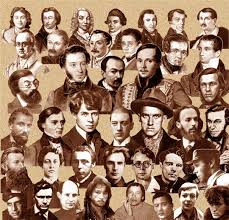 ФевральМартАпрельМайИюньИюльСентябрьОктябрьНоябрьДекабрь16 ПН150 лет со дня рождения Вересаева Вике́нтия Вике́нтьевича (1867-1945), русского писателя, литературоведа, переводчика 24 ВТ285 лет со дня рождения Пьера Огюстена Карона де Бомарше (1732-1799), знаменитого французского драматурга и публициста 27 ПТ 185 лет со дня рождения Льюиса Кэрролла (1832-1898), английского писателя, математика, философа и фотографа  85 лет со дня рождения Казаковой Риммы Фёдоровны   (1932-2008) , русской поэтессы, автора популярных песен28 СБ 120 лет со дня рождения Катаева Валентина Петровича (1897-1986), Героя Социалистического Труда, русского писателя, драматурга, сценариста7 ВТ205 лет со дня рождения Чарльза Диккенса (1812-1870), классика английской литературы13 ПН85 лет со дня рождения Шаферана Игоря Давыдовича (1932-1994), советского поэта-песенника 20 ПН165 лет со дня рождения Гарина (Михайловский Н.Г.)(1852-1906), русского писателя.24 ПТ125 лет со дня рождения  Федина Константина Александровича   (1892-1977), русского писателя,  Героя Социалистического Труда 25 СБ 310 лет со дня рождения Карло  Гольдони (1707- 1793),итальянского  драматурга, создателя национальной комедии  26 ВС215 лет со дня рождения Виктора Гюго (1802-1885), французского писателя 27 ПН210 лет со дня рождения Генри Уодсуорта Лонгфелло (1807-1882), американского поэта  115 лет со дня рождения Джона Эрнста  Стейнбека (1902-1968), американского писателя, лауреата Нобелевской премии,15 СР80 лет со дня рождения Распутина  Валенти́на Григо́рьевича  (1937-2015), русского писателя, публициста 18 СБ85 лет со дня рождения Джона Апдайка  (1932-2009) ,американского писателя 175 лет со дня рождения Стефана Малларме (1842-1898), французского поэта-символиста24  ВТ140 лет со дня рождения  Новикова-Прибоя Алексея Силыча (1877-1944), русский советский писатель-маринист 30 ЧТ105 лет со дня рождения Гладкова Александра Константиновича (1912-1976), русского поэта и драматурга 1 СБ320 лет со дня рождения Антуана Франсуа Прево (1697-1763), французского писателя6 ЧТ205 лет со дня рождения Герцена Александра Ивановича (1812-1870), русского писателя, философа и революционера 10 ПН80 лет со дня рождения Ахмадулиной Бэллы Ахатовны (1937-2010), русской поэтессы 90 лет со дня рождения Липатова Виля Владимировича (1927-1979), русского писателя 19 СР 115 лет со дня рождения Каверина Вениамина Александровича (1902-1989), русского писателя16 ВТ130 лет со дня рождения Игоря Северянина (настоящее имя Игорь Васильевич Лотарев) (1897-1941) , русского поэта Серебряного века28 ВС140 лет со дня рождения Волошина Максимилиана Александровича (1877-1932), русского поэта, литературного критика, переводчика, художника 29 ПН230 лет со дня рождения  Батюшкова Константина Николаевича (1787-1855), русского поэта-лирика, представителя сентиментализма30 ВТ105 лет со дня рождения  Ошанина Льва Ивановича (1912-1996), советского поэта-песенника2 ПТ80 лет со дня рождения Юнны Петровны Мориц (1937г.р.), русской поэтессы 6 ВТПушкинский день России15  ЧТ150 лет со дня рождения Бальмонта Константина Дмитриевича (1867-1942), русского поэта, критика, представителя символизма в русской поэзии18 ВС205 лет со дня рождения Гончарова Ивана Александровича  (1812-1891), русского писателя110 лет со дня рождения Шаламова Варлама Тихоновича  (1907-1982), русский прозаик и поэт советского времени20 ВТ85 лет со дня рождения Рождественского Роберта Ивановича (имя при рождении Роберт Станиславович Петкевич )(1932-1994), русского поэта25 ВС110 лет со дня рождения Тарковского Арсения Александровича (1907-1989), русского поэта, переводчика28  СР                                   305 лет со дня рождения Жан Жака Руссо (1712-1778),  французского писателя и философа эпохи Просвещения, представителя сентиментализма23 ВС225 лет со дня рождения Вяземского Петра Андреевича (1792-1878), русского поэта, литературного критика 24 ПН 215 лет со дня рождения Александра Дюма (отца) (1802 - 1870), французского писателя25 ВТДень памяти Владимира Высоцкого28 ПТ195 лет со дня рождения Григорьева Аполло́на Алекса́ндровича (1822-1864), русского поэта, литературного и театрального критика 5 ВТ200 лет со дня рождения Толстого Алексея Константиновича (1817-1875), русского поэта, писателя, драматурга, автора исторического романа «Князь Серебряный»6 СР80 лет со дня рождения  Шпаликова Геннадия Федоровича   (1937-1974), советского  киносценариста, режиссёра, поэта 17 ВС160 лет со дня рождения Циолковского Константина Эдуардовича (1857-1935), выдающегося русского ученого и изобретателя, основоположника современной космонавтики.25 ПН225 лет со дня рождения Лажечникова Ивана Ивановича  (1792-1869), русского писателя, автора романов «Ледяной дом», «Басурман» 120 лет со дня рождения Уильяма Фолкнера (1897-1962), американского писателя, лауреата Нобелевской премии29 ПТ200 лет со дня рождения Сухово-Кобылина Александра Васильевича(1817-1903), российского литератора 18 века3 ВТЕсенинский праздник поэзии120 лет со дня рождения Луи Арагона (1897-1982), французского поэта,  одного из основателей сюрреализма8 ВС125 лет со дня рождения Цветаевой Мари́на Ива́новна (1892-1941), русской поэтессы9 ПН470 лет со дня рождения М.Сервантеса (1547-1616), испанского писателя эпохи Возрождения15 ВС120 лет со дня рождения Ильфа Ильи Арнольдовича (при рождении Иехиел-Лейб  Арьевич Файнзильберг) (1897-1937), русского писателя 31 ВТ115 лет со дня рождения Пермяка Евгения Андреевича (1902-1982), русского писателя  2 ЧТ220 лет со дня рождения Бестужева-Марлинского Александра Александровича  (1797 - 1837), русского прозаика, поэта, критика, декабриста.3 ПТ130 лет со дня рождения Маршака Самуила Яковлевича (1887-1964), русского поэта, переводчика, классика детской литературы.130 лет со дня рождения Маршака Самуила Яковлевича (1887-1964), русского поэта, переводчика, классика детской литературы.130 лет со дня рождения Маршака Самуила Яковлевича (1887-1964), русского поэта, переводчика, классика детской литературы.6 ПН 165 лет со дня рождения Мамина-Сибиряка Д.Н. (1852-1912), русского писателя.165 лет со дня рождения Мамина-Сибиряка Д.Н. (1852-1912), русского писателя.165 лет со дня рождения Мамина-Сибиряка Д.Н. (1852-1912), русского писателя.10 ПТ130 лет со дня рождения Арнольда Цвейга (1887-1968), немецкого писателя   130 лет со дня рождения Арнольда Цвейга (1887-1968), немецкого писателя   130 лет со дня рождения Арнольда Цвейга (1887-1968), немецкого писателя   14 ВТ110 лет со дня рождения Астрид Линдгрен (1907-2002), известной шведской писательницы, автора 87 книг, переведенных на 76 языков мира.110 лет со дня рождения Астрид Линдгрен (1907-2002), известной шведской писательницы, автора 87 книг, переведенных на 76 языков мира.20 ПН80 лет со дня рождения Токаревой Виктории Самойловны  (1937), русской писательницы  80 лет со дня рождения Токаревой Виктории Самойловны  (1937), русской писательницы  80 лет со дня рождения Токаревой Виктории Самойловны  (1937), русской писательницы  22 СР135 лет со дня рождения Перельмана  Якова Исидоровича  (1882-1942), русского ученого, основоположника жанра научно-занимательной литературы, автора книг «Занимательная математика», «Занимательная физика» и др.50 лет со дня рождения Пелевина Виктора Олеговича  (1967), русского писателя135 лет со дня рождения Перельмана  Якова Исидоровича  (1882-1942), русского ученого, основоположника жанра научно-занимательной литературы, автора книг «Занимательная математика», «Занимательная физика» и др.50 лет со дня рождения Пелевина Виктора Олеговича  (1967), русского писателя135 лет со дня рождения Перельмана  Якова Исидоровича  (1882-1942), русского ученого, основоположника жанра научно-занимательной литературы, автора книг «Занимательная математика», «Занимательная физика» и др.50 лет со дня рождения Пелевина Виктора Олеговича  (1967), русского писателя25 СБ300 лет со дня рождения Сумарокова Александра Петровича  (1717-1777), крупнейшего  представителя русской литературы300 лет со дня рождения Сумарокова Александра Петровича  (1717-1777), крупнейшего  представителя русской литературы300 лет со дня рождения Сумарокова Александра Петровича  (1717-1777), крупнейшего  представителя русской литературы30 ЧТ350 лет со дня рождения Джонатана Свифта (1667-1745), английского писателя-сатирика350 лет со дня рождения Джонатана Свифта (1667-1745), английского писателя-сатирика350 лет со дня рождения Джонатана Свифта (1667-1745), английского писателя-сатирика8 ПТ215 лет со дня рождения Одоевского Александра Ивановича (1802-1839), русского поэта, декабриста13 СР220 лет со дня рождения Генриха Гейне (1797-1856), немецкого поэта, прозаика 115 лет со дня рождения Евгения Петрова (Е.П.Катаева) (1902-1942),русского писателя, писал в соавторстве с И.Ильфом